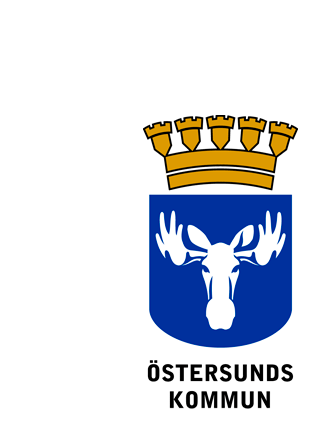 SYSTEMATISK KVALITETSPLAN                          Orrvikens Förskola	                     2022/2023InledningInledningOrrvikens arbetsplan är den del i SKA (systematiskt kvalitetsarbete). Syftet med systematiskt kvalitetsarbete är att synliggöra vad vi gör, varför vi gör det och vad det leder till.Orrvikens förskola arbetar övergripande med temat ”Hållbar utveckling”. Varje avdelning undervisar på olika sätt under temat. Huvudsyftet med ett tematiskt arbetssätt i förskolan är att ge varje barn förutsättningar för ett mångsidigt lärande. Projektarbete ger barn gynnsamma tillfällen till lärande via flera estetiska uttrycksformer, hela kroppen kan vara med. Som pedagog är det viktigt att lyssna lyhört, även på de yngsta barnens ordlösa budskap. Pedagogens uppgift är att stimulera barns eget undersökande genom att skapa inspirerande lärmiljöer med tillgång till material som både utmanar och stöttar deras tänkande.Vi vet att lek är något som alla barn behöver och alla barn mår bra av. Under ht-20 gick alla pedagoger på Orrvikens förskola utbildningssatsningen ”Framgångsrik undervisning med fokus på lek och samspel”. Lek och samspel är centrala delar i förskolans utbildning. Det har visat sig i det systematiska kvalitetsarbetet att vi behöver stärka vårt arbeta med leken så att alla barn ska kunna delta och dra nytta av lekens fördelar.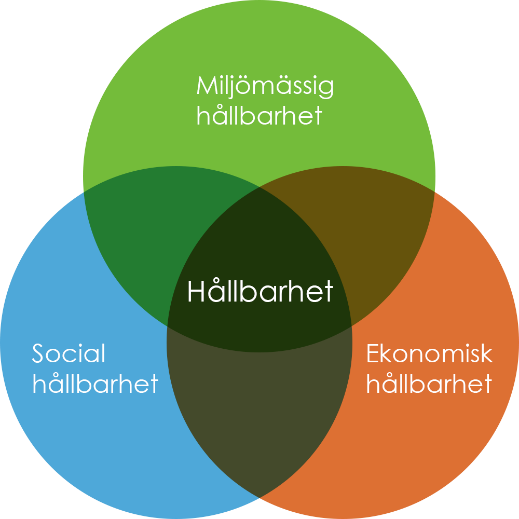 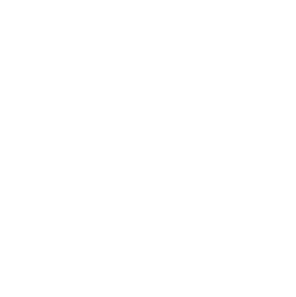 2.1 NORMER OCH VÄRDENMål för likabehandlingsarbetetMål
Förskolan ska sträva efter att varje barn utvecklarÖppenhet, respekt, solidaritet och ansvarFörmåga att ta hänsyn till och leva sig in i andra människors situation samt vilja att hjälpa andraSin förmåga att upptäcka, reflektera över och ta ställning till olika etiska dilemman och livsfrågor i vardagenFörståelse för att alla människor har lika värde oberoende av social bakgrund och oavsett kön, etnisk tillhörighet, religion eller annan trosuppfattning, sexuell läggning eller funktionsnedsättning ochRespekt för allt levande och omsorg om sin närmiljöSe även riktlinjer för förskollärare och arbetslag.Prioriterade mål för förskolanAlla barn ska ges rika möjligheter till att utveckla sinSolen och Månen: Respekt för allt levande och omsorg om sin närmiljö.Visa respekt för individen och medverka till att skapa demokratiskt klimat, där barnen får möjlighet att känna samhörighet och utveckla ansvar och solidaritet.Stjärnan och Regnbågen:Respekt för allt levande och omsorg om sin närmiljö.Förmåga att ta hänsyn till och hjälpa andra.Hur ska det se ut i verksamheten när vi nått målet/målenNär barngruppen är trygg med oss och med sina kamrater samt när vi ser att de visar hänsyn till varandra och en vilja att hjälpa varandra. När barngruppen är rädda om djuren och naturen.När vi upplever att barnen vet var leksaker, sina kläder har sin plats. Arbetsprocess
Hur ska vi gå tillväga
 Alla avdelningar: Vi ser till att barnen känner sig välkomna på förskolan på förskolan genom att vi bemöter varje barn med deras namn och att de känner sig respekterade för den de är. 
Vi pedagoger intar ett gemensamt förhållnings- och arbetssätt där vi uppmuntrar barnen via ord och handling att visa hänsyn och empati. 
Vi pedagoger är goda förebilder genom vårt förhållningssätt till varandra och vår omgivning. Vi pratar om hur man är mot varandra och hur man är en bra kompis. Solen och Månen: Vi kommer att jobba med Djuren på djuris, Kompisböckerna, Barnkonventionen och Kompissolen. Under hösten kommer vi att jobba med gruppstärkande lekar, så som Kom alla mina kycklingar, Kungens söner, Är du vaken farbror björn och Pomperipossa, för att få ihop den nya barngruppen så att de blir trygga med varandra. Vi har ett ”hemmahus” och ett ”förskolehus” där barnen får sätta upp sin bild och namn. Stjärnan och Regnbågen: Vi kommer att jobba med Babblarna och det är Doddo som har området Normer och värden. Under hösten kommer vi att jobba med gruppstärkande lekar och sånger, så som Gubben i lådan och Björnen sover för att få ihop den nya barngruppen så att de blir trygga med varandra. Vi kommer även att ha upprop med bilder på barnen på samlingen.2.2 UTVECKLING OCH LÄRANDEMål – identitet och kroppsuppfattningMål
Förskolan ska sträva efter att varje barn  Utvecklar sin identitet och känner trygghet i den Utvecklar sin nyfikenhet och sin lust samt förmåga att leka och lära Utvecklar självständighet och tillit till sin egen förmågaKänner delaktighet i sin egen kultur och utvecklar känsla och respekt för andra kulturerUtvecklar sin förmåga att fungera enskilt och i grupp, att hantera konflikter och förstå rättigheter och skyldigheter samt ta ansvar för gemensamma reglerUtvecklar sin motorik, koordinationsförmåga och kroppsuppfattning samt förståelse för vikten att värna om sin hälsa och sitt välbefinnandeTillägnar sig och nyanserar innebörden i begrepp, ser samband och upptäcker nya sätt att förstå sin omvärldSe även riktlinjer för förskollärare och arbetslag.Prioriterade mål för förskolanAlla barn ska ges rika möjligheter till att utveckla sin
Solen och Månen:Utveckla sin förmåga att fungera enskilt och i grupp, att hantera konflikter och förstå rättigheter och skyldighet samt ta ansvar för gemensamma regler.Utvecklar sin nyfiken och sin lust samt förmåga att leka och lära.Stjärnan och Regnbågen:Utvecklar självständighet och tillit till sin egen förmåga.Utvecklar sin identitet och känna trygghet i den.Hur ska det se ut i verksamheten när vi nått målet/målen
Solen och Månen:När vi känner att barnen är trygga med oss och varandra. När vi ser att de utvecklar sin självständighet, kan visa sin vilja och      kunna sätta gränser och säga ”nej”. När de uttrycker sig i ord och får ett mer nyanserat språk och ordförrådet ökar. När vi ser att barnen tycker om att röra på sig och vi ser att deras koordinationsförmåga utvecklas samt att vi ser att de är intresserade för de aktiviteter vi erbjuder.  När vi ser att alla barn leker. 
Stjärnan och Regnbågen:När vi känner att barnen är trygga med oss och varandra, tycker om att komma till förskolan samt att de framför/uttrycker sin vilja både i grupp och enskilt. När vi ser att de utvecklar sin självständighet och kunna sätta gränser och säga ”nej”. När de börjar uttrycka sig i ord och ordförrådet ökar. När vi ser att barnen tycker om att röra på sig och vi ser att deras koordinationsförmåga utvecklas samt att vi ser att de är intresserade för de aktiviteter vi erbjuder. Arbetsprocess
Hur ska vi gå tillväga?Solen och Månen:  Vi ska främja barnens förmåga att ta ansvar för sig själva och för samvaron i barngruppen. Vi använder oss av Islandsmodellen. Vi kommer att använda oss av Bornholmsmodellen, med sagor, ramsor, lekar m.m. Vi kommer att jobba mycket ned rörelse, både ute, inne och i gympasalen. Vi kommer att stötta barnen i deras lekutveckling. Stjärnan och Regnbågen: Vi pedagoger är goda förebilder och hjälper barnen med deras personliga integritet. Vid samlingen får barnen öva sig på att säga sitt namn och uttrycka sig inför gruppen. Vi använder oss av Islandsmodellen. Vi kommer att använda oss av Bornholmsmodellen, med sagor, ramsor, lekar m.m. Vi kommer att ha med oss Babblarna när vi undervisar barnen. Vi kommer att arbeta med Birgergympa samt jobba med rörelse både ute och inne. Mål – språk och kommunikationFörskolan ska sträva efter att varje barnUtvecklar sin förmåga att lyssna, reflektera och ge uttryck för egna uppfattningar och försöker först andras perspektivUtvecklar nyanserat talspråk, ordförråd och begrepp samt sin förmåga att leka med ord, uttrycka tankar, ställa frågor, argumentera och kommunicera med andraUtvecklar sitt intresse för bilder, texter och olika medier samt sin förmåga att använda sig av, tolka och samtala om dessaUtvecklar sin skapande förmåga och sin förmåga att förmedla upplevelser, tankar och erfarenheter i många uttrycksformer som lek, bild, rörelse, sång och musik, dans och dramaSom har ett annat modersmål än svenska utvecklar sin kulturella identitet och sin förmåga att kommunicera såväl på svenska som på sitt modersmålSe även riktlinjer för förskollärare och arbetslagPrioriterade mål för förskolanAlla barn ska ges rika möjligheter till att utveckla sin

Solen och Månen:Utveckla sin förmåga att lyssna, reflektera och ge uttryck för egna uppfattningar och försöker förstå andras perspektiv.Utvecklar nyanserat talspråk, ordförråd och begrepp samt sin förmåga att leka med ord och uttrycka tankar. Utvecklar sin skapande förmåga och sin förmåga att förmedla upplevelser, tankar och erfarenheter i många uttrycksformer som lek, bild, rörelse, sång och musik, dans och drama. Stjärnan och Regnbågen: 
Utvecklar sin skapande förmåga och sin förmåga att förmedla upplevelser, tankar och erfarenheter i många uttrycksformer som lek, bild, rörelse, sång och musik, dans och drama. Hur ska det se ut i verksamheten när vi nått målet/målenSolen och Månen:När barnen känner sig trygga med att uttrycka sina tankar, åsikter och se att de kan påverka.När barnen visar ett intresse för berättelser, sång och ramsor samt en vilja att utmana sig själv genom att testa det olika tekniker och material som erbjuds, både i styrda aktiviteter och i den fria leken. Stjärnan och Regnbågen: När barnen visar ett intresse för berättelser, sång och ramsor samt en vilja att utmana sig själv genom att testa det olika tekniker och material som erbjuds, både i styrda aktiviteter och i den fria leken. Arbetsprocess
Hur ska vi gå tillvägaSolen och Månen: Vi kommer att använda oss av Bornholmsmodellen, Bornholmslek, Praxis, ramsor- och sångkort, sagor, sagokort, mungympa, rimmemory, lära med djur och lekskrivning. Vi tar till vara på alla tillfällen att prata med barnen. Stjärnan och Regnbågen:Vi kommer att använda oss av Bornholmsmodellen, Bornholmslek, Praxis, ramsor- och sångkort, sagor, mungympa, Babblarna (Babba) och namnkort. Vi tar tillvara på alla tillfällen att prata med barnen. Mål – Skapa och kommunicera med olika uttrycksformer Förskolan ska ge varje barn förutsättningar att utvecklaNyfikenhet, kreativitet och lust att leka och lära.Förmåga att använda och förstå begrepp, se samband och upptäcka nya sätt att förstå sin omvärld.Fantasi och föreställningsförmåga.Förmåga att bygga, skapa och konstruera med hjälp av olika tekniker, material och redskap.Förmåga att skapa samt förmåga att uttrycka och kommunicera upplevelser, tankar och erfarenheter i olika uttrycksformer som bild, drama, rörelse, sång, musik och dans.Intresse för berättelse, bilder och texter i olika medier, såväl digitala som andra, samt sin förmåga att använda sig av, tolka, ifrågasätta och samtal om dessa.Förmåga att bygga, skapa och konstruera med hjälp av olika tekniker, material och redskap.Prioriterade mål för förskolanSolen och Månen:Fantasi och föreställningsförmåga Intresse för berättelse, bilder och texter i olika medier, såväl digitala som andra. Förmåga att bygga skapa och konstruera med hjälp av olika tekniker material och redskap.Stjärnan och Regnbågen: Nyfikenhet, kreativitet och lust att leka och lära.  Fantasi och föreställningsförmåga. Våga prova på det vi erbjuder.Hur ska det se ut i verksamheten när vi nått målet/målen   När vi ser att barnen är intresserade av de aktiviteter vi erbjuder och vidareutvecklar på sitt eget sätt. Arbetsprocess
Hur ska vi gå tillvägaSolen och Månen: Vi ska utveckla lärmiljöerna utifrån barnens intressen samt när behovet förändras. Vi ska erbjuda barnen att prova på olika material och tekniker samt använda oss av naturen och miljön. Se till att ge alla barn möjligheter att våga prova, samt utmana där det behövs. Stjärnan och Regnbågen:Se till att avsätta en dag och tid när Stjärnan kan nyttja ateljén på Regnbågen. Utveckla lärmiljöerna utefter barnens intressen och behov.Se till att ge alla barn möjligheter att våga prova, samt utmana där det behövs. Mål – matematikFörskolan ska sträva efter att varje barnUtvecklar sin förståelse för rum, form, läge, riktning och grundläggande egenskaper hos mängder, antal, ordning och talbegrepp samt mätning, tid och förändringUtvecklar sin förmåga att använda matematik för att undersöka, reflektera över och pröva olika lösningar av egna och andras problemställningarUtvecklar sin förmåga att urskilja., uttrycka. Undersöka och använda matematiska begrepp och samband mellan begreppUtvecklar sin matematiska förmåga att föra och följa resonemangSe även riktlinjer för förskollärare och arbetslagPrioriterade mål för förskolanAlla barn ska ges rika möjligheter till att utveckla sinSolen och Månen:Utveckla sin förmåga att använda matematik för att undersöka, reflektera över och pröva olika lösningar av egna och andras problemställningar. ●   Utvecklar sin förståelse för rum, form, läge, riktning och grundläggande egenskaper hos mängder, antal, ordning och talbegrepp samt mätning, tid och förändring. Stjärnan och Regnbågen:Utvecklar sin förståelse för rum, form, läge, riktning och grundläggande egenskaper hos mängder, antal, ordning och talbegrepp samt mätning, tid och förändring.Hur ska det se ut i verksamheten när vi nått målet/målenSolen och Månen: ●     När vi kan inspirera och utmana barnen att bredda sina förmågor och intressen inom matematik.Stjärnan och Regnbågen: ●     När vi märker att barnen förstår grundläggande matematiska begrepp. Arbetsprocess
Hur ska vi gå tillvägaSolen och Månen:Utforma miljöer och material för att skapa förutsättningar för matematiska samtal och diskussioner, och sätta ord på när barnen använder sig av matematiska dialoger och begrepp.Använda oss av Malmers matematiska ordlista.Använda oss av ”Matematik ute”, Rutan och Randan, tärningsspel, klockan, miniräknarna.Träna på talraden.Arbeta med geometriska former.Stjärnan och Regnbågen:Använda oss av Babblarna (Bibbi)Sånger, ramsor.Vid upprop räknar vi hur många barn som är med.Använda oss av Malmers matematiska ordlista.Arbeta med geometriska former.Utforma miljöer och material för att skapa förutsättningar för matematiska samtal och diskussioner, och sätta ord på när barnen använder sig av matematiska dialoger och begrepp.Mål – naturvetenskap och teknikFörskolan ska sträva efter att varje barnUtvecklar intresse och förståelse för naturens olika kretslopp och för hur människor, natur och samhälle påverkar varandraUtvecklar sin förståelse för naturvetenskap och samband i naturen, liksom sitt kunnande om växter, djur samt enkla kemiska processer och fysikaliska fenomenUtvecklar sin förmåga att urskilja, utforska, dokumentera, ställa frågor och samtala om naturvetenskapUtvecklar sin förmåga att urskilja teknik i vardagen och utforska hur enkel teknik fungerarUtvecklar sin förmåga att bygga, skapa och konstruera med hjälp av olika tekniker, material och redskapSe även riktlinjer för förskollärare och arbetslagPrioriterade mål för förskolanAlla barn ska ges rika möjligheter till att utveckla sinSolen och Månen:Utveckla sin förståelse för naturvetenskap och samband i naturen, liksom sitt kunnande om växter, djur samt enkla kemiska processer och fysikaliska fenomen. Utvecklar sin förmåga att bygga, skapa och konstruera med hjälp av olika tekniker, material och redskap. Stjärnan och Regnbågen:Utvecklar sin förmåga att bygga, skapa och konstruera med hjälp av olika tekniker, material och redskap. Utvecklar sin förmåga att urskilja teknik i vardagen och utforska hur enkel teknik fungerar.    Utvecklar sin förståelse för naturvetenskap och samband i naturen. Hur ska det se ut i verksamheten när vi nått målet/målenSolen och Månen:När barnen har fått en uppfattning kring vilka djur och växter som finns runt vår förskola, samt bekantar sig med tamdjur och deras familjer.Stjärnan och Regnbågen:När vi ser att barnen har förståelse för olika tekniker i vardagen. När barnen börjar bekanta sig med de djur och växter som finns runt vår förskola, samt med tamdjur och deras familjer.Arbetsprocess
Hur ska vi gå tillvägaSolen och Månen:Genom att besöka våra närområden och titta på/utforska djur och natur.Använda oss av De mäktiga fem, Tiggy testar på UR, Polyglutt.Testa på olika experiment.Plantera.Bygg och konstruktion.Vi ska använda korrekta begrepp inom teknik och vardagsteknik.Stjärnan och Regnbågen:Lära oss om årstiderna.Genom att besöka våra närområden och titta på/utforska djur och natur.Vi använder tekniklådan, Babblarna (Dadda), De mäktiga fem.Plantera och experimentera.Bygg och konstruktion.Vi ska använda korrekta begrepp inom teknik och vardagsteknik.Använder oss av djurkort och deras familjer.2.3 BARNS INFLYTANDE Mål Förskolan ska sträva efter att varje barn Utvecklar sin förmåga att uttrycka sina tankar och åsikter och därmed få möjlighet att påverka sin situation. Utvecklar sin förmåga att ta ansvar för sina egna handlingar och för förskolans miljö. Utvecklar sin förmåga att förstå och att handla efter demokratiska principer genom att få delta i olika formar av samarbete och beslutsfattande. ❖   Se även riktlinjer för förskollärare och arbetslag Prioriterade mål för förskolan Alla barn ska ges rika möjligheter till attSolen och Månen: ●   Utveckla sin förmåga att ta ansvar för sina egna handlingar och för förskolans miljö. Utvecklar sin förmåga att uttrycka sina tankar och åsikter och därmed få möjlighet att påverka sin situation. Stjärnan och Regnbågen: Utvecklar sin förmåga att uttrycka sina tankar och åsikter och därmed få möjlighet att påverka sin situation. Utvecklar sin förmåga att ta ansvar för sina egna handlingar och för förskolans miljö. Hur ska det se ut i verksamheten när vi nått målet/målen Alla avdelningar: När vi ser att barnen är rädd om sina kamrater och leksaker samt kan ta ansvar för sina egna tillhörigheter. När barnen får en medvetenhet om sitt eget inflytande.Arbetsprocess 
Hur ska vi gå tillväga Solen och Månen:Genom gemensamma regler där barnen och pedagogerna har kommit överens. Att vi är lugna och trygga förebilder samtidigt är vi närvarande och delaktiga i det barnen gör och leker.Vi ska introducera nya leksaker, material och lekregler för barnen.Stjärnan och Regnbågen:Genom gemensamma regler där barnen och pedagogerna har kommit överens. Att vi är lugna och trygga förebilder samtidigt är vi närvarande och delaktiga i det barnen gör och leker.Att vi pedagoger tydliggör när barnen själva får göra ett val.Vi ska introducera nya leksaker, material och lekregler för barnen.2.4 LEKENNyfikenhet, kreativitet och lust att leka och lära.Självständighet och tillit till sin egen förmåga.Fantasi och föreställningsförmåga.Förmåga att fungera enskilt och i grupp, samarbeta, hantera konflikter och förstå rättigheter och skyldigheter samt att ta ansvar för gemensamma regler intresse för och förmåga att uttrycka tankar och åsikter så att de kan påverka sin situation.Förmåga att förstå begrepp, se samband och upptäcka nya sätt att förstå sin omvärld.Ett nyanserat talspråk och ordförråd samt förmåga att leka med ord, berätta, uttrycka tankar, ställa frågor, argumentera och kommunicera med andra i olika sammanhang och med skilda syften.Förmåga att lyssna på och reflektera över andras uppfattningar samt reflektera och ge uttryck för egna uppfattningar.Prioriterade mål för förskolanAlla barn ska ges rika möjligheter till att utveckla sinNyfikenhet, kreativitet och lust att leka och lära.Självständighet och tillit till sin egen förmåga.Fantasi och föreställningsförmåga.Förmåga att lyssna på och reflektera över andras uppfattningar samt reflektera och ge uttryck för egna uppfattningar.Hur ska det se ut i verksamheten när vi nått målet/målenNär alla barn leker självständigt och fantasifullt.När barnen strävar efter att förstå varandra.Arbetsprocess
Hur ska vi gå tillvägaVi pedagoger stöttar barnen genom att inta olika roller, så som observatör, inspiratör och regissör. Genom ett lekfullt förhållningsätt undervisar vi barnen inom läroplanens alla lärområden. 2.5 FÖRSKOLA OCH HEMVårdnadshavare har ansvaret för fostran och utveckling. Förskolan ska komplettera hemmet genom att skapa bästa möjliga förutsättningar för att varje barn ska kunna utvecklas rikt och mångsidigt. Förskolans arbete med barnen ska därför ske i ett nära och förtroendefullt samarbete med hemmen. Föräldrarna ska ha möjlighet att inom ramen för de nationella målen vara med och påverka verksamheten i förskolan. Att förskolan är tydlig i fråga om mål och innehåll är därför en förutsättning för barnens och föräldrarnas möjlighet till inflytande.Se även riktlinjer för förskollärare och arbetslagPrioriterade mål för förskolanDaglig kontakt med vårdnadshavare.Ett förtroendefullt samarbete med hemmet.Hur ska det se ut i verksamheten när vi nått målet/målenNär vi har en öppen och förtroendefull relation med vårdnadshavare där båda parter känner att de kan kommunicera och ge feedback gällande barnet bl.a. genom samtal och enkäter. Arbetsprocess
Hur ska vi gå tillvägaVi använder oss av Unikum (pedagoger), Tempus (Rektor) samt den dagliga kontakten med VH. Vårdnadshavarmöten 2 ggr/läsår.2.6 SAMVERKAN MED FÖRSKOLEKLASSEN; SKOLAN OCH FRITIDSHEMMETFörskolan ska sträva efter att nå ett förtroendefullt samarbete med förskoleklassen, skolan och fritidshemmet för att stödja barnens allsidiga utveckling och lärande i ett långsiktigt perspektiv. Samarbetet ska utgå från de nationella och lokala mål och riktlinjer som gäller för respektive verksamhet.När barnets övergång till de nya verksamheterna närmar sig har förskolan den särskilda uppgiften att finna former för att avrunda och avsluta förskoleperioden. Vid övergången till nya verksamheter ska särskild uppmärksamhet ägnas de barn som behöver särskilt stöd.Se även riktlinjer för förskollärare och arbetslagPrioriterade mål för förskolanVi strävar efter att ha ett bra samarbete med pedagogerna som har hand om förskoleklassen. Hur ska det se ut i verksamheten när vi nått målet/målen Ha ett bra samarbete med förskoleklassen, skola och fritids och att det verkligen blir av. Arbetsprocess Hur ska vi gå tillväga Vi har tre dagar som fungerar som överinskolning till förskoleklass. Vi använder den nya övergångsfoldern som finns i Östersunds Kommun mellan förskola och förskoleklass. 2.7 UPPFÖLJNING; UTVÄRDERING OCH UTVECKLINGFörskolans kvalitet ska kontinuerligt och systematiskt dokumenteras, följas upp och utvecklas. För att utvärdera förskolans kvalitet och skapa goda villkor för lärande behöver barns utveckling och lärande följas, dokumenteras och analyseras. För att stödja och utmana barn i deras lärande behövs kunskap om varje barns erfarenheter, kunnande och delaktighet samt inflytande över och intresse för de olika målområdena. Det behövs också kunskap om hur barns utforskande, frågor, erfarenheter och engagemang tas tillvara i verksamheten, hur deras kunnande förändras samt när de upplever verksamheten som intressant, rolig och meningsfull.Syftet med utvärderingen är att få kunskap om hur förskolans kvalitet, dvs. verksamhetens organisation, innehåll och genomförande kan utvecklas så att varje barn ges bästa möjliga förutsättning för utveckling och lärande. Det handlar ytterst om att utveckla bättre arbetsprocesser, kunna bedöma om arbetet sker i enlighet med målen och undersöka vilka åtgärder som behöver vidtas för att förbättra förutsättningarna för barn att lära, utvecklas, känna sig trygga och ha roligt i förskolan. Det är analyserna av utvärderingens resultat som pekar ut väsentliga utvecklingsområden. All form av utvärdering ska utgå från ett tydligt barnperspektiv. Barn och föräldrar ska vara delaktiga i utvärdering och deras röster ska lyftas fram.Se även riktlinjer för förskollärare och arbetslagPrioriterade mål för förskolanAtt ha ett tydligt och väl förankrat SKA-arbete.Hur ska det se ut i verksamheten när vi nått målet/målenNär vi har bra och fungerande rutiner runt uppföljning, utvärdering och utveckling.     När alla i arbetslaget känner sig inarbetade och trygga med arbetsprocessen kring uppföljning, utvärdering och utvecklingArbetsprocess
Hur ska vi gå tillvägaGenom tydliga rutiner för att skriva resultat och analys på reflektionen efter varje lärområde.   Sammanfattning Skriv en kort sammanfattning om hur läsåret fungerat. Inre och yttre påverkan.Uppföljning sker 12/10 samt 6/12Utvärdering sker 19/12 